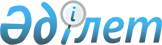 О внесении изменений в решение Актогайского районного маслихата от 29 декабря 2021 года № 81/16 "О бюджете Кожамжарского сельского округа на 2022-2024 годы"Решение Актогайского районного маслихата Павлодарской области от 6 декабря 2022 года № 138/29
      Актогайский районный маслихат РЕШИЛ:
      1. Внести в решение Актогайского районного маслихата "О бюджете Кожамжарского сельского округа на 2022-2024 годы" от 29 декабря 2021 года № 81/16 (зарегистрированное в Реестре государственной регистрации нормативных правовых актов под № 162759) следующие изменения:
      пункт 1 изложить в новой редакции:
       "1. Утвердить бюджет Кожамжарского сельского округа на 2022-2024 годы согласно приложениям 1, 2 и 3 соответственно, в том числе на 2022 год в следующих объемах:
      1) доходы – 154343 тысяч тенге, в том числе:
      налоговые поступления - 2829 тысяч тенге;
      неналоговые поступления - 32 тысяч тенге;
      поступления трансфертов - 151482 тысяч тенге;
      2) затраты – 154757 тысяч тенге;
      3) чистое бюджетное кредитование – 0;
      4) сальдо по операциям с финансовыми активами - 0;
      5) дефицит (профицит) бюджета - -414 тысяч тенге;
      6) финансирование дефицита (использование профицита) бюджета - 414 тысяч тенге.";
      приложение 1 к указанному решению изложить в новой редакции согласно приложению к настоящему решению.
      2. Настоящее решение вводится в действие с 1 января 2022 года. Бюджет Кожамжарского сельского округа на 2022 год (с изменениями)
					© 2012. РГП на ПХВ «Институт законодательства и правовой информации Республики Казахстан» Министерства юстиции Республики Казахстан
				
      Секретарь Актогайского районного маслихата 

Ж. Ташенев
Приложение
к решению Актогайского
районного маслихата
Павлодарской области
от 6 декабря 2022 года
№ 138/29Приложение 1
к решению Актогайского
районного маслихата
Павлодарской области
от 29 декабря 2021 года
№ 81/16
Категория
Категория
Категория
Сумма (тысяч тенге)
Класс
Класс
Класс
Класс
Подкласс
Подкласс
Наименование
1
2
3
4
5
1. Доходы
154343
1
Налоговые поступления
2829
01
Подоходный налог 
478
2
Индивидуальный подоходный налог 
478
04
Налоги на собственность
2307
1
Налоги на имущество
121
3
Земельный налог
86
4
Налог на транспортные средства
2100
05
Внутренние налоги на товары, работы и услуги
44
3
Поступления за использование природных и других ресурсов
44
2
Неналоговые поступления
32
01
Доходы от государственной собственности
32
5
Доходы от аренды имущества, находящегося в государственной собственности
32
4
Поступления трансфертов
151482
02
Трансферты из вышестоящих органов государственного управления
151482
3
Трансферты из районного (города областного значения) бюджета
151482
Функциональная группа
Функциональная группа
Функциональная группа
Функциональная группа
Функциональная группа
Сумма (тысяч
тенге)
Функциональная подгруппа
Функциональная подгруппа
Функциональная подгруппа
Функциональная подгруппа
Сумма (тысяч
тенге)
Администратор бюджетных программ
Администратор бюджетных программ
Администратор бюджетных программ
Сумма (тысяч
тенге)
Программа
Программа
Сумма (тысяч
тенге)
 Наименование
Сумма (тысяч
тенге)
1
2
3
4
5
6
2. Затраты
154757
01
Государственные услуги общего характера
46081
1
Представительные, исполнительные и другие органы, выполняющие общие функции государственного управления
46081
124
Аппарат акима города районного значения, села, поселка, сельского округа
46081
001
Услуги по обеспечению деятельности акима города районного значения, села, поселка, сельского
округа
45699
022
Капитальные расходы государственного органа
382
06
Социальная помощь и социальное обеспечение 
1666
2
Социальная помощь
1666
124
Аппарат акима города районного значения, села, поселка, сельского округа
1666
003
Оказание социальной помощи нуждающимся гражданам на дому
1666
07
Жилищно-коммунальное-хозяйство
10025
3
Благоустройство населенных пунктов
10025
124
Аппарат акима города районного значения, села, поселка, сельского округа
10025
008
Освещение улиц в населенных пунктах
4190
009
Обеспечение санитарии населенных пунктов
1344
011
Благоустройство и озеленение населенных пунктов
4491
08
Культура, спорт, туризм и информационное пространство
370
1
Деятельность в области культуры
370
124
Аппарат акима города районного значения, села, поселка, сельского округа
370
006
Поддержка культурно-досуговой работы на местном уровне
370
12
Транспорт и коммуникаций 
2329
1
Автомобильный транспорт
2329
124
Аппарат акима города районного значения, села, поселка, сельского округа
2329
013
Обеспечение функционирования автомобильных дорог в городах районного значения, селах, поселках, сельских округах
2329
13
Прочие
94286
9
Прочие
94286
1
2
3
4
5
6
124
Аппарат акима города районного значения, села, поселка, сельского округа
94286
057
Реализация мероприятий по социальной и инженерной инфраструктуре в сельских населенных пунктах в рамках проекта "Ауыл-Ел бесігі"
94286
3. Чистое бюджетное кредитование
0
4. Сальдо по операциям с финансовыми активами
0
5. Дефицит (профицит) бюджета
-414
6. Финансирование дефицита (использование профицита) бюджета
414
8
Движение остатков бюджетных средств
414
01
Остатки бюджетных средств
414
1
Свободные остатки бюджетных средств
414
01
Свободные остатки бюджетных средств
414